ABRIES.2024Séjour à la neige dans le parc naturel du QueyrasDates :  Du lundi 11 mars 2024 au mardi 19 mars 2024Noms et prénoms des organisateurs : Anne Marie et Jacques DalpraLieu de séjour : Queyras Caravaneige à ABRIES (1550 m)Possibilité d’accueil : 12 équipagesCe séjour est destiné à tous (skieurs ou non) désireux de profiter de l’air de la montagne. Il ne s’agit en aucune façon d’une grande station de ski, mais d’un village de montagne situé dans le parc naturel du Queyras à 1550 mètres d’altitude près de la frontière italienne. Le village a su garder son authenticité.Vous serez accueillis par Pilou (moniteur de ski, guide de montagne et propriétaire du caravaneige) qui vous fera partager la connaissance de sa région natale.Vous pourrez au gré des envies de chacun, pratiquer ski alpin (le télésiège se situe devant le camping, il n’y a qu’à traverser la route), ski de fond, raquettes, balades à pied ! les pistes longent le caravaneige), découverte des villages avoisinants (navettes gratuites), chien de traineaux ou simplement contemplation des paysages du Queyras.Le caravaneige est situé à 5 minutes à pied du village. Vous trouverez sur place, terrasseau soleil, un restaurant avec une cheminée et four à pizza, le wifi gratuit. Des sanitaires rénovés en 2019 chauffés, douches et eau chaude à volonté, ainsi qu’une buanderie et un local à ski. Les services se font au seau.Les forfaits de ski sont communs aux trois stations du Queyras, et les navettes gratuitespermettent de s’y rendre facilement. Un forfait piéton vous permettra de monter en altitude et de déjeuner ou de prendre le soleil des alpes du sudNOUVEAU : 	Pilou se propose de mettre  à notre disposition deux navettes de 8      places pour découvrir les autres stations de ski (sur réservation et à voir sur place)Arrivée au caravaneige le lundi 11 mars à partir de 14h00 . InstallationSoirée d’information autour d’un apéritif dinatoireDépart prévu le mardi 19 mars dans la matinéePRIX DU SEJOUR  :  240 euros par personne Ce prix comprend :8 nuits au caravaneige avec Electricité 10 ampères1 apéritif dinatoire2 diners au restaurant avec vin et café compris (Raclette, tartiflette ou fondue)1 soirée crêpes1 vin chaud autour de la cheminée1 initiation à la conduite de chien de traineauPilou pourra en fonction de son emploi du temps, nous organiser lors de demi journées,des sorties, skis, raquettes, découvertes en fonction d’un programme que nous définironsensemble en fonction de la météo. La matinée du jeudi 9 mars sera consacrée à l initiation à la conduite de chiens de traineaux.Au cours de ce séjour, des soirées jeux de société pourront être partagées autour dela cheminée (train mexicain etc).Le restaurant du caravaneige est ouvert tous les midi si vous n’avez pas envie de cuisiner(Plat du jour). Prévoir :Chaines (obligatoires arrêté départemental)2 bouteilles de gaz ou GPLLes forfaits de ski restent à la charge de chacun et devront être pris sur place.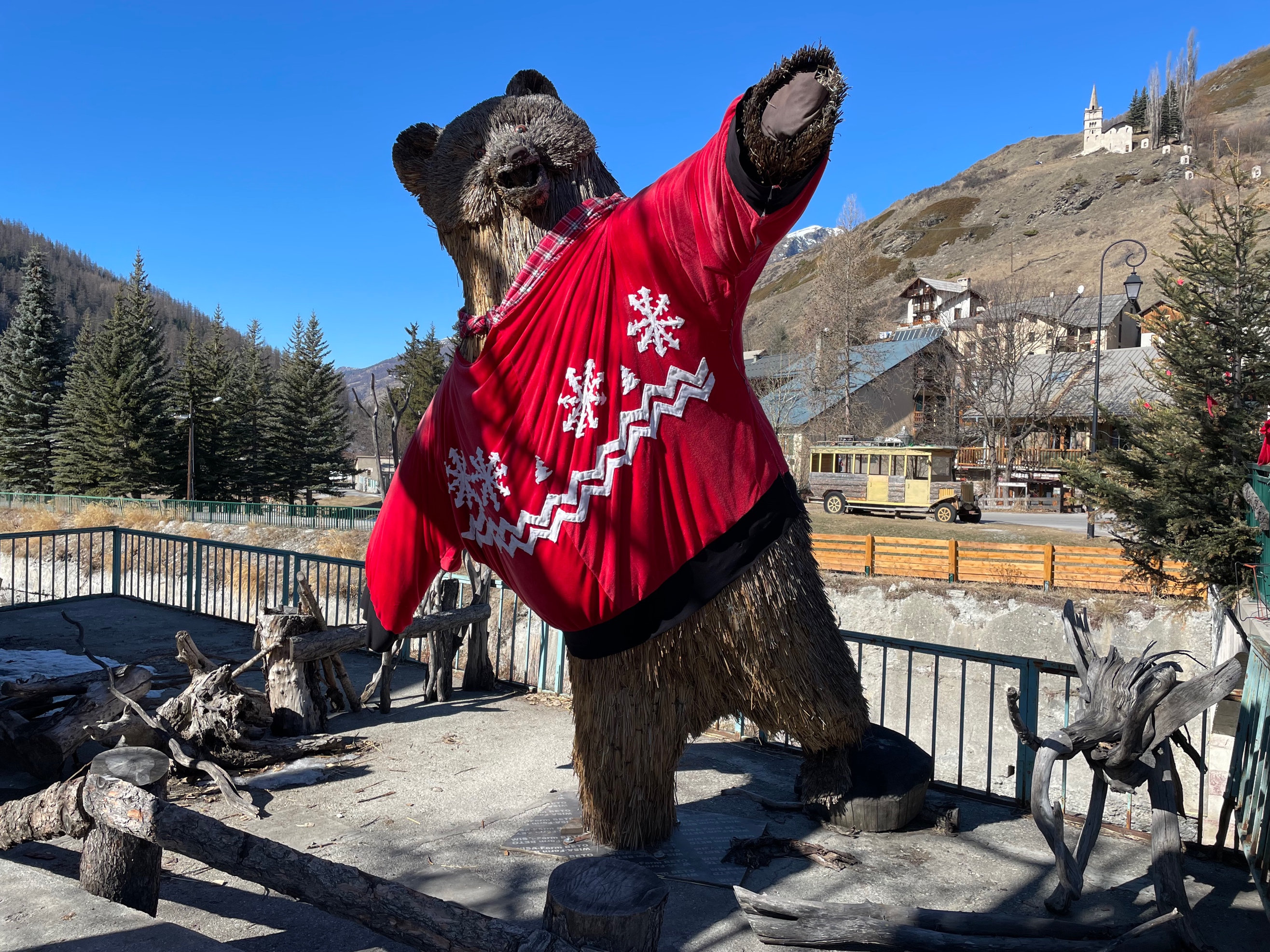 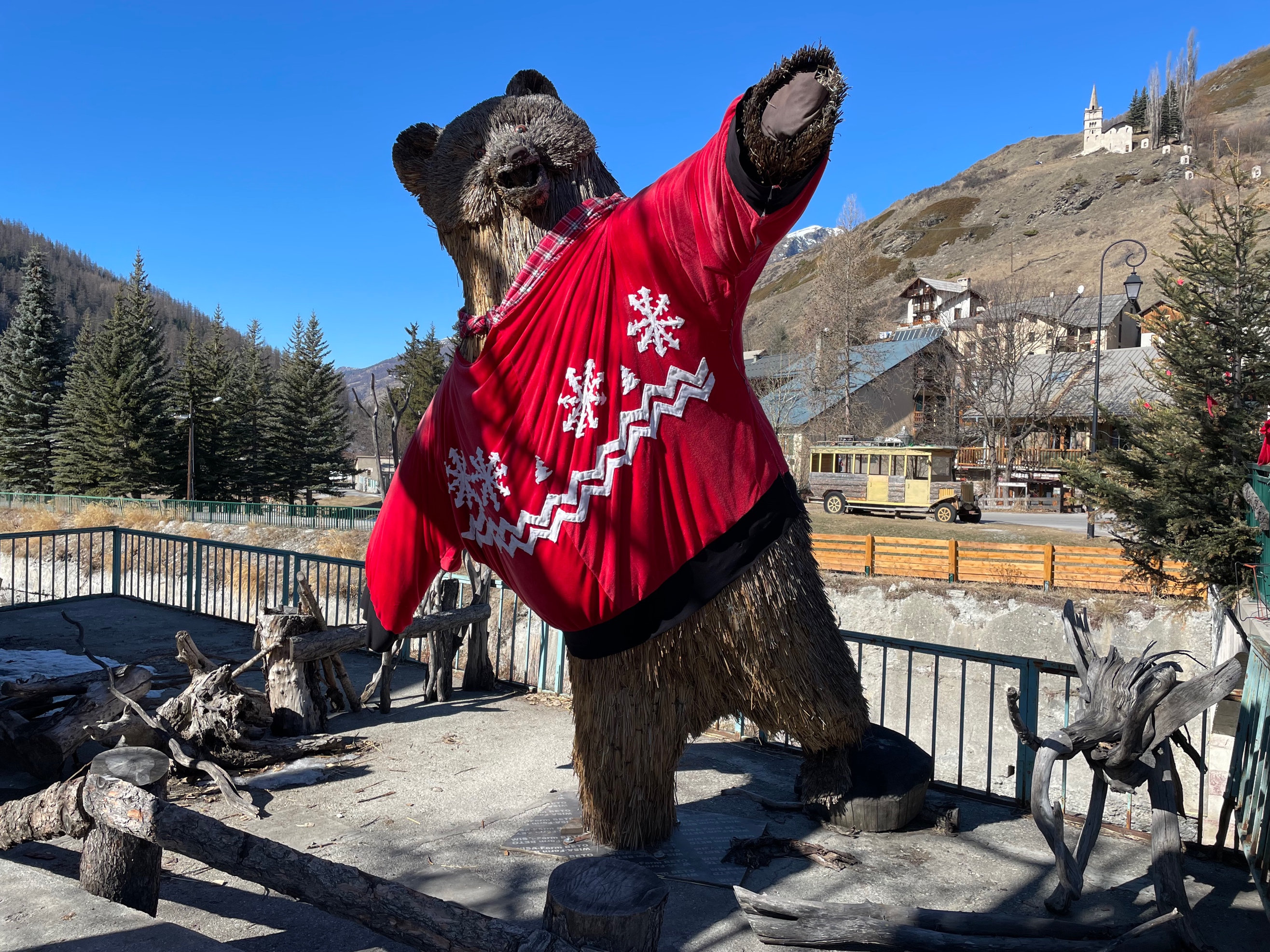 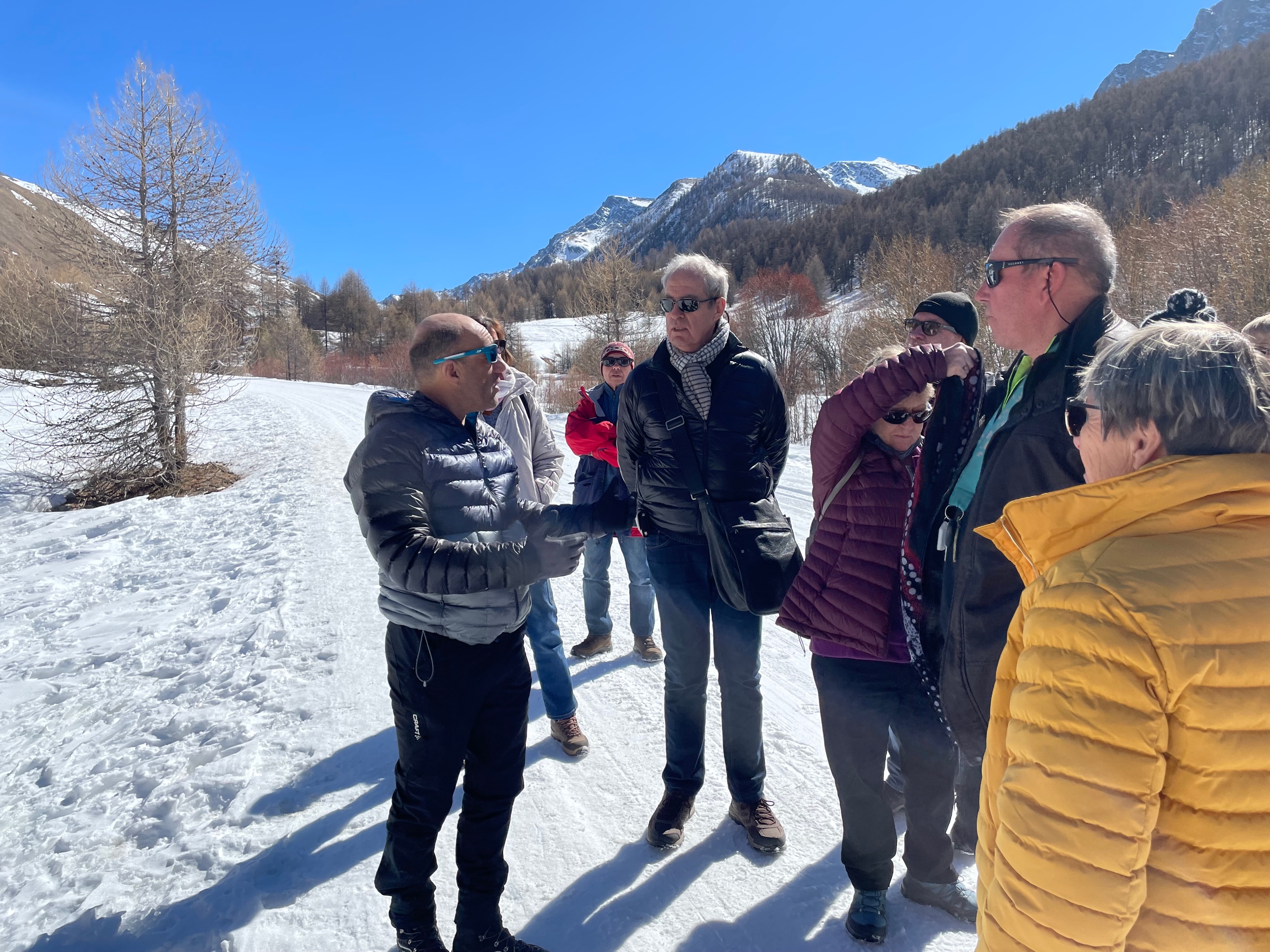 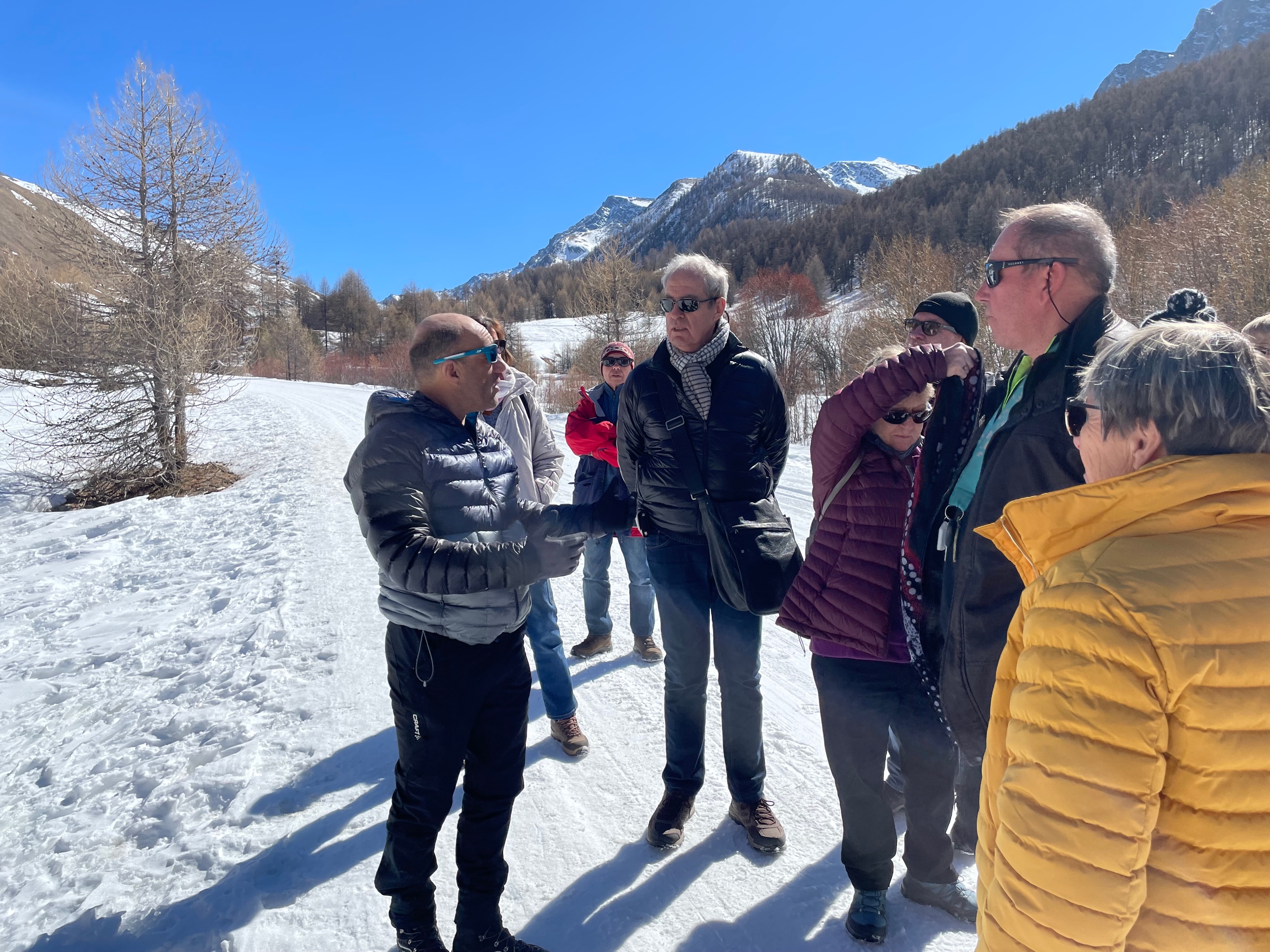 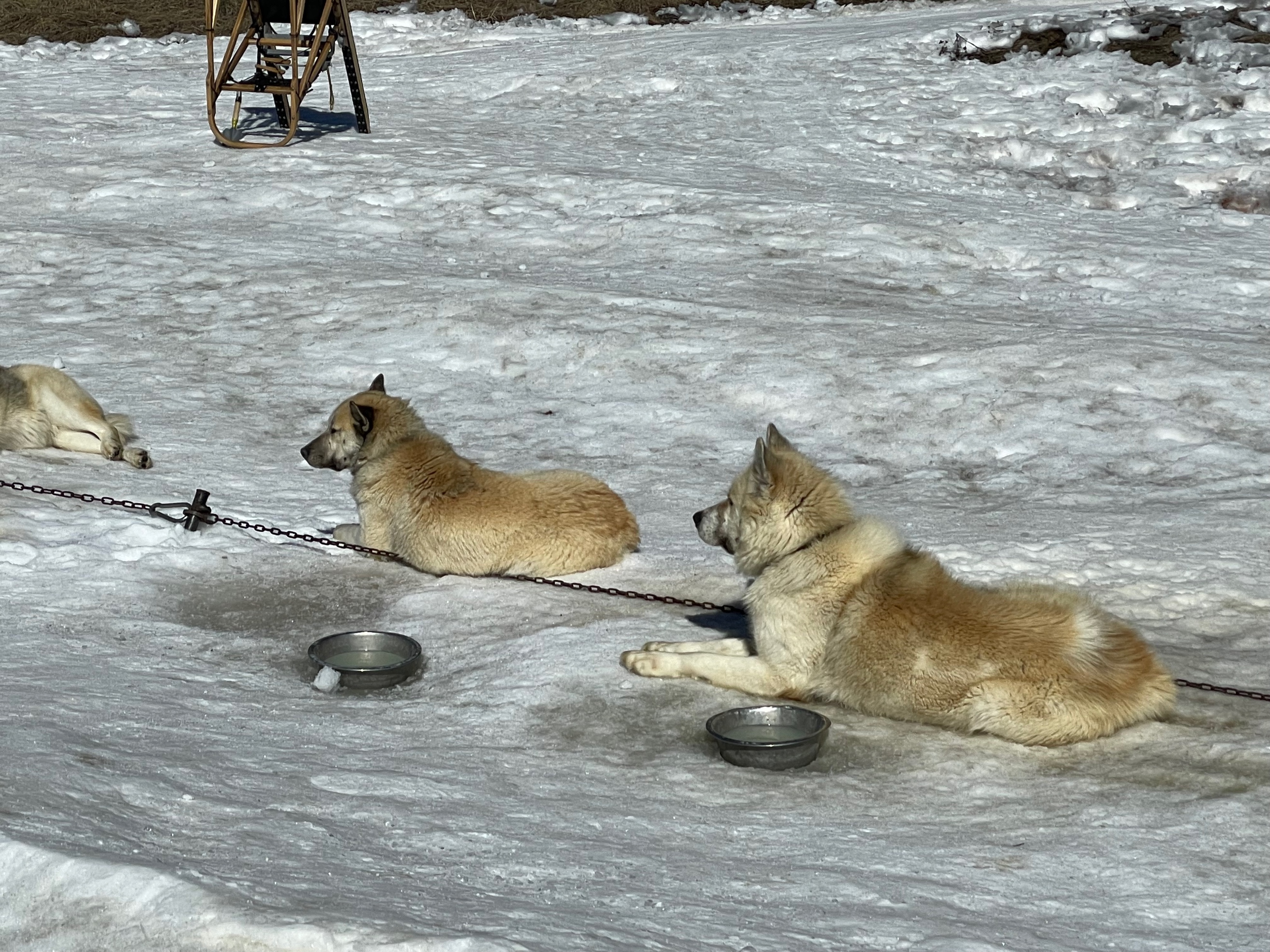 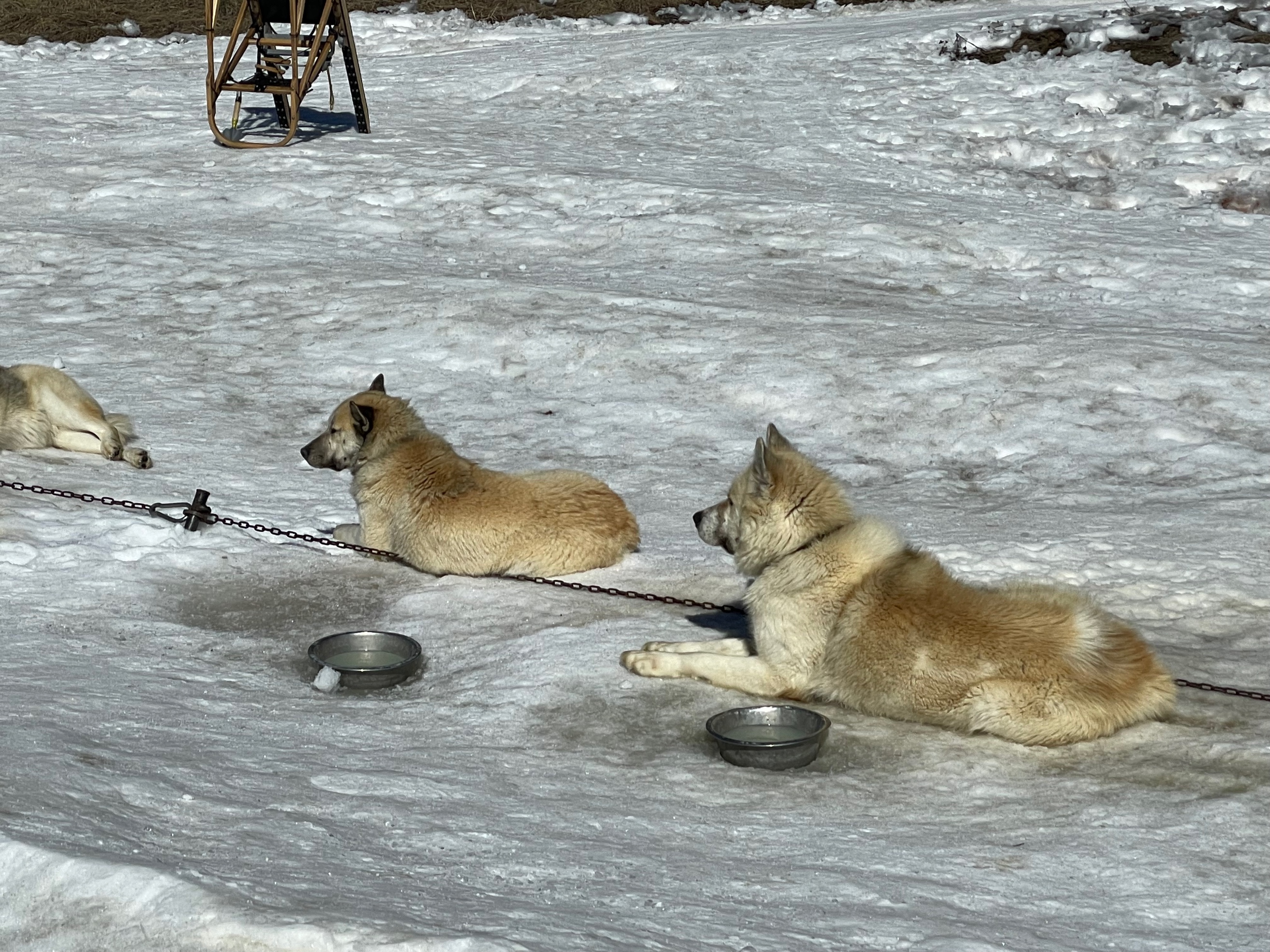 